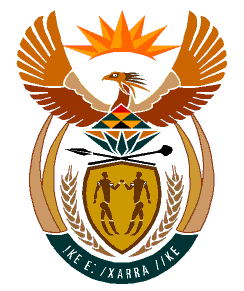 MINISTRYHUMAN SETTLEMENTS	REPUBLIC OF SOUTH AFRICA 	Private Bag X645, Pretoria, 0001. Tel: (012) 421 1309, Fax: (012) 341 8513  Private Bag X9029, Cape Town, 8000. Tel (021) 466 7603, Fax: (021) 466 3610 NATIONAL ASSEMBLY QUESTION FOR WRITTEN REPLYQUESTION NUMBER: PQ 3671DATE OF PUBLICATION:  14 OCTOBER 2022Mrs S.M. Mokgotho (EFF) to ask the Minister of Human Settlements:On what date is it envisaged that the Reutlwile Informal Settlements at Zinniaville in Rustenberg, which was developed in 2015, will be formalised according to the request of the community?ReplyAt present, the municipality has indicated that it is not in a position to pronounce on the timeframe for the formalisation of Reutlwile Informal Settlement at Zinniaville in Rustenberg as there are a number of informal settlements in the process of being formalised, including budgetary constraints as well as the existing court order on Reutlwile Informal Settlement.